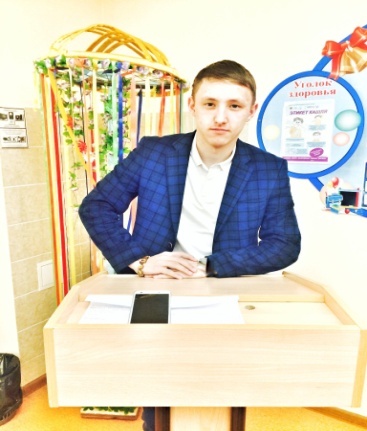 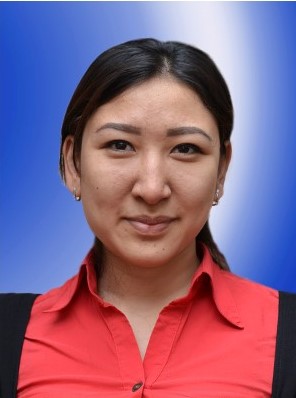 Едіге Салтанат Серікқызы, Перетолчин Евгений Николаевич, учителя начальных классов,Едіге Салтанат Серікқызы, Перетолчин Евгений Николаевич, учителя начальных классов,Едіге Салтанат Серікқызы, Перетолчин Евгений Николаевич, учителя начальных классов,средней школы №37 имени Сырбая Мауленова,г. Астанасредней школы №37 имени Сырбая Мауленова,г. АстанаТема урокаЧисло и цифра 0Число и цифра 0Цели обучения понимать образование натуральных чисел и числа нуль; считать в прямом и обратном порядке в пределах 10; определять место числа в натуральном ряду чисел понимать, что сложение и вычитание - взаимообратные действия, определять зависимость между компонентами, результатами  этих действий использовать  знаки «+», «-», «≠», «=», «>», «<», цифры 0-9  понимать образование натуральных чисел и числа нуль; считать в прямом и обратном порядке в пределах 10; определять место числа в натуральном ряду чисел понимать, что сложение и вычитание - взаимообратные действия, определять зависимость между компонентами, результатами  этих действий использовать  знаки «+», «-», «≠», «=», «>», «<», цифры 0-9  Цель урокаВсе учащиеся смогут: считать в прямом и обратном порядке;находить  место числа  0 на числовом луче;уметь писать цифру 0.Большинство учащихся смогут: применять свойства сложения и вычитания числа 0; демонстрировать вычислительные навыки, сравнивать числа, используя знаки «+», «-», «=», «≠», «>», «<».Некоторые учащиеся смогут: сформулировать правило о свойствах нуля.Все учащиеся смогут: считать в прямом и обратном порядке;находить  место числа  0 на числовом луче;уметь писать цифру 0.Большинство учащихся смогут: применять свойства сложения и вычитания числа 0; демонстрировать вычислительные навыки, сравнивать числа, используя знаки «+», «-», «=», «≠», «>», «<».Некоторые учащиеся смогут: сформулировать правило о свойствах нуля.Критерии оцениванияПонимает значение числа 0;Определяет местонахождение 0  на числовом луче;Писать цифру 0, выполняет арифметические  действия с нулём.Понимает значение числа 0;Определяет местонахождение 0  на числовом луче;Писать цифру 0, выполняет арифметические  действия с нулём.Языковые целиКлючевые слова: ноль и нуль, «нул», «zero».Развития умения:применять  математическую терминологию «число», « цифра»;выражать свои мысли с достаточной аргументацией;слушать и понимать речь своего собеседника;грамотно выстраивать диалог во время обсуждения заданий.Ключевые слова: ноль и нуль, «нул», «zero».Развития умения:применять  математическую терминологию «число», « цифра»;выражать свои мысли с достаточной аргументацией;слушать и понимать речь своего собеседника;грамотно выстраивать диалог во время обсуждения заданий.Привитие ценностейЦенности, основанные на национальной идее «Мәңгілік ел»: уважение, сотрудничество, культура поведения.Ценности, основанные на национальной идее «Мәңгілік ел»: уважение, сотрудничество, культура поведения.Межпредметная связьОбучение грамоте,познание мираОбучение грамоте,познание мираНавыки пользования ИКТПрезентация, видеороликПрезентация, видеороликПредварительные знанияЧисловой луч, счет до 10 и обратно, состав изученных чисел, понятие числа и цифры.Числовой луч, счет до 10 и обратно, состав изученных чисел, понятие числа и цифры.Ход урокаХод урокаХод урокаЗапланированные этапы урокаВиды запланированных упражнений урокаРесурсыНачало урока1 мин2 мин4 минСередина урока3мин1 мин3 мин3 мин3 мин4 мин1 мин5 мин3 мин4 минКонец урока3 минПозитивный настрой:Громко прозвенел звонок – 
Начинается урок. 
Ваши ушки на макушке, 
Глазки широко раскрыты. 
Слушайте, запоминайте, 
Ни минуты не теряйте!Целеполагание1.  Стартер «Повторяйка»Цель: актуализация пройденного материала.- Назовите последующее число 4?- Назовите предыдущее число   7?- Назовите соседей числа 2.- Какое число находится между 7 и 9?-Какое число на 1 больше 7?-Какое число на 1 меньше 5?- Назовите все числа, которые больше 4, но  меньше 7.(карточки с правильными ответами учитель прикрепляет на магнитную доску).Как называются эти числа?(натуральные)Почему этот ряд нельзя назвать натуральным рядом чисел?(натуральный ряд чисел начинается с числа 1, каждое последующее число больше  на 1)Превратите данный ряд чисел в натуральный.Расставьте  данные числа в порядке возрастания.Что вы можете сказать о натуральном ряде чисел?Обратная связь – «похвала учителя»(К)Игра  «Волшебный мешочек». Цель:считать в прямом и обратном порядке.Предлагаю всем учащимся  встать в круг.Кладу  в мешок пять игрушек. Завязываю  его и даю  учащимся на ощупь угадать, сколько в нём предметов. Развязываю мешок и прошу учащихся вынимать по одной игрушке, каждый раз фиксируя результат на числовой прямой (прикрепляем к бельевой верёвке с помощью прищепки карточки с числами 5, 4, 3, 2, 1 на одинаковом расстоянии друг от друга). Продолжаю до тех пор, пока мешок не опустеет. Демонстрирую учащимся, что внутри мешка пусто. - А сколько сейчас игрушек в мешке? (Нисколько, в мешке нет игрушек.)- Каким числом обозначим отсутствие количества игрушек?-Где  он  стоит на числовом луче? Определите место числа 0.(вызванный ученик показывает местоположение 0 на числовом  луче)- Что означает число 0?-Каквы думаете , можно ли обойтись в     математике и в жизни без этой цифры?- Сформулируйте тему урока.- Что мы должны знать? (свойства этого числа)- Что мы должны уметь? (писать его)-Является ли 0 натуральным числом?(Предварительно, перед началом занятий, в классе развешиваю картинки с изображением пожарной машины и номера вызова пожарной службы,  аналогично:номера вызова полиции и скорой помощи, а также число 10, 100, 1000).	«Знаете ли вы?» Название «ноль»произошло от латинского слова, которое обозначает  « ничто». Это единственная цифра, которой поставлен памятник. На арабском языке «ноль» произносится  «сифр». Будьте внимательны! Число  ноль произносится как  «ноль», и как «нуль».В дальнейшем на  уроках  обучения грамоте  мы познакомимся с устойчивыми выраженями- «фразеологизмами»в которых встречается это слово,такими как « Ноль без палочки», « Ноль внимания», « Абсолютный ноль».Трехъязычие.На казахском языке -«нул», на английском- «zero».-Послушайте как звучит слово «нуль» на казахском и английском языках.(К) Физминутка «Пальчиковая гимнастика».(И, П) Направленное письмо: «Учимся писать»Цель: писать цифру 0.На что похож 0?-Сколько элементов у цифры 0?( 1 овал)-Начинаем писать цифру чуть ниже вершины верхнего правого угла, закругляем, касаясь верхней стороны клетки, ведём вниз, закругляем и ведём вверх к началу овала.•прописывание цифры в воздухе•письмо цифры в тетради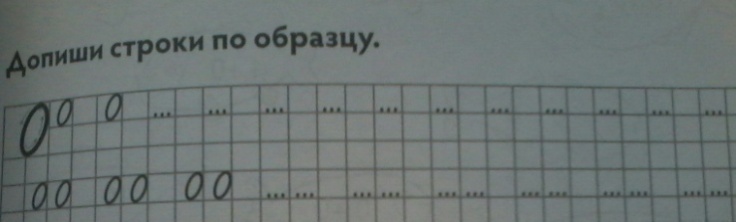 -выберите самую красивую, правильно написанную цифру, поставьте под ней точку.ФО:взаимооценивание в парах.(И) Задания «Я рисую»Цель: сопоставлять количество предметов с числами.-Внимательно рассмотрите рисунки и числа под ними.- Сопоставьте количество листьев с числом.-Нарисуй нужное количество листьев.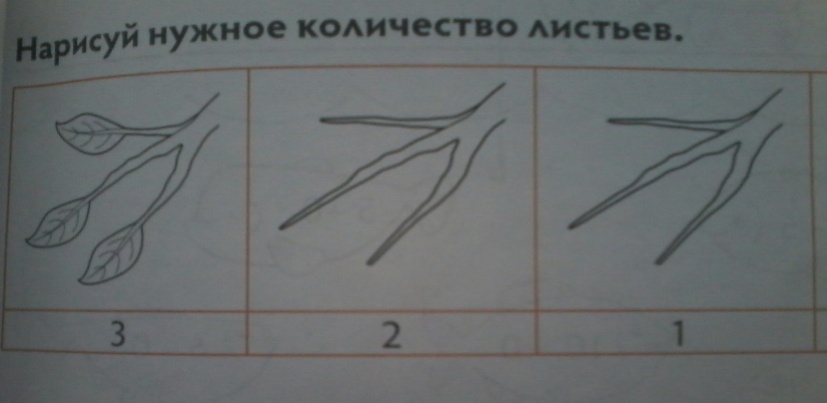 - На какой  веточке нет листочков? Почему?ФО: «Взаимооценивание».(П)Игра «Расставь числа» Цель: располагать числа в прямом и обратном порядке,сравнивать числа, записывать неравенстваКаждой паре раздаю карточки с изображением цифр от 0 до 9.Задание:1.Рассположите числа в верхнем ряду в порядке возрастания.2.Рассположите числа в нижнем ряду в порядке убывания.3.Сравните 0 с другими  однозначными числами, запиши в тетради три  примера сравнения.4. Сделай вывод.Вывод: число 0 на числовом луче стоит  левее всех чисел, следовательно,  это число меньше их.Обратная связь – «наблюдение- поддержка».Физминутка ( музыкальная – пингвины)(Г) Задания «Узнай больше!»Цель: знать свойства нуля (правилами-,+).Создание проблемной ситуации.На доске примеры: 3+0=3   3-0=3    3-3=06+0=6   8-0=8    1-1=09+0=9   7-0=7    4-4=01+0=1   5-5=0    2-2=0-Посмотрите внимательно на три столбика примеров.- Почему в примерах получились такие ответы?- Сделай предположение.-Обсудите решение примеров в группе. Если трудно, приведите примеры с предметами. -Попробуйте сделать вывод  о правилах сложения и вычитания нуля. (дифференцация)Вывод:•Если к числу прибавить нуль, то получится тоже самое число. •Если от числа отнять нуль, то получится тоже самоечисло.•Если от числа отнять тоже самое число, то в результате получим нуль.ФО:Взаимооценивание «Устный комментарий учащихся».(И) ФО Задание «Реши примеры».Цель: выполнять арифметические  действия с нулём.Уровень мыслительных навыков: применение.Критерий оценивания:-находит значения числовых выражений5+0             3-3                 10-0                  0+48-0              0+7                 0+0                  9-06-6             10+0                1-0                   0-0. Дескриптор: - находит значения числовых выражений.- записывает ответ.ФО: письменный комментарий учителя.(И) Игра «Помоги поймать рыбок».Цель: применять свойства сложения и вычитания с числом 0.В данном задании учащемуся нужно соединить рыбок в водоёме с ведром в лодке. Из всех рыбок в водоёме нужно выбрать только те, на которых написаны примеры с ответом 0.Ответы: рыбки с примерами 4-4; 0 - 0; 0 + 0; 7-7.ФО: «похвалушки».(К) Игра «Да – Нет» Цель: применят правила о свойствах нуля.1.0-натуральное число2. На числовом луче 0 стоит после 13.0 меньше любого натурального числа4.Если от 6 отнять 6 получится 06.Если к 0 прибавить пять, то получится 57. Если от 7 отнять 0, то получится 0ФО: «Шкала оценивания»Рефлексия «Кто веселее?».Выберите рисунок, соответствующий вашему настроению.Солнышко - у меня все получалосьТучка - ещё надо поработать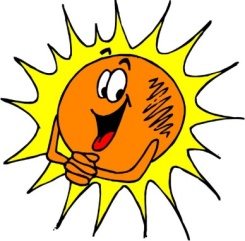 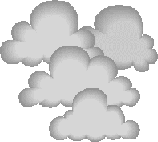 КарточкиБельевая верёвка с прищепками,Черный мешочек из ткани для игрушек,пять детских игрушек маленького размераМежпредметнаясвязь: обучениеграмоте https://www.youtube.com/watch?v=IbgnjbqT3fUРабочая тетрадьСтр. 31Карточкиhttps://www.yotube.com/watch?=dvRFQc7K_cДоскаУчебник стр. 32Рабочая тетрадь стр. 32Шкала оцениваниеСтикерыДифференциацияПланирования цели урока.Разноуровневыезадния(все, большинство, некоторые).Формы работы на уроке (К, И, П, Г). Использование источников дополнительного материала.Выполние арифметических действий с нулём.Самооценивание (рефлексия)Оценивание(К)Стартер «Повторяйка».Цель: актуализация пройденного материала.Обратная связь – «похвала учителя».(И) Задания « Я рисую»Цель: сопоставлять количество предметов с числами.ФО: «Взаимооценивание».(И, П) Направленное письмо: «Учимся писать»Цель: писать цифру 0.ФО: взаимооценивание в парах.(П)Игра «Расставь числа».Цель: располагать числа в прямом и обратном порядке,сравнивать числа, записывать неравенства.Обратная связь – «наблюдение- поддержка».(Г) Задания «Узнай больше!».Цель: познакомить со свойствами нуля (правилами-,+).ФО: Взаимооценивание «Устный комментарий учащихся».(И) ФО – Задание « Реши примеры»Цель: применять свойсва сложения и вычитания числа 0.ФО: письменный комментарий учителя.(И) Игра «Помоги поймать рыбок».Цель: Применять свойства сложения и вычитания с числом 0.ФО – «похвалушки»(К) Игра «Да – Нет» Цель: применят правила о своиствах нуля.ФО: «Шкала оценивания»Соблюдение техникибезопасности и здоровьяФизминутка «Пальчиковая гимнастика»Физминутка (музыкальная – пингвины)